 1.	Allow the engine to cool and drain the coolant into a suitable container to be disposed of properly or recycled. 2.	Remove the air filter assembly and other components as necessary to gain access to the cylinder head and retaining bolts. Items that required removal: _____________________  ___________________  ____________________	_____________________  ___________________  ____________________ 3.	Remove the intake manifold and cylinder head(s) following the tightening torque sequence in reverse.	 4. 	Clean and inspect all gasket surfaces. 5.	Install the replacement cylinder head and intake manifold gaskets following the vehicle manufacturer’s recommended procedure.	 6.	Torque the retaining bolts to factory specifications.		Intake manifold bolt torque specification = ____________________		Cylinder head bolt torque specification = ______________________ 7. 	Reassemble the top of the engine. 8. 	Refill the cooling system with new coolant and check for leaks and proper engine operation.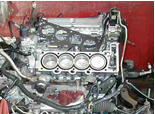 